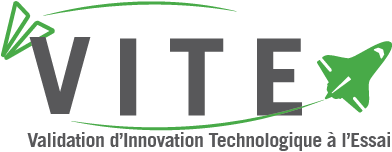 FORMULAIRE DE DÉPÔT DE PROJETDescription du porteur de projet
Titre du projet :  Nom de l’entreprise :  Adresse de l’entreprise :  Cochez si vous venez de l’extérieur et prévoyez déménager à Sherbrooke prochainement.Dans quelle filière-clé œuvrez-vous? (cochez la case correspondante) Technologies propres Technologies de l’information Industries manufacturières et fabrication de pointe Sciences de la vie Micro-nanotechnologiesAnnée de création de l’entreprise : Nom du promoteur principal : Courriel : Nom(s) du/des promoteur(s) secondaire(s) : Courriel(s) : Description du projetProblématique à résoudre : Objectif du projet : Types de partenaires visés (public ou privé) : Nom du partenaire, si identifié : Emplacement(s) visé(s) pour la vitrine : Expliquez les critères de sélection du choix d’emplacement : Date envisagée de début du projet : Durée de la validation (nombre de mois) : Nom de la technologie :  
Avez-vous un prototype fonctionnel au moment du dépôt du projet?  Oui   Non
Numéro/statut du brevet : 
Niveau de maturité technologique (Technology Readiness Level – TRL) :  TRL 7 : Démonstration du système prototype en environnement opérationnel.  TRL 8: Qualification complète (test et démonstration) TRL 9: Système réel, achevé et qualifié pour plusieurs situations. Fonctionnement/Description : (Inclure une photo/schéma de votre prototype)Coût approximatif du projet :
Besoins spécifiques de contribution en nature : Retombées prévues (création d’emplois, investissement, brevets, premiers clients, etc.)?  Quelles sont vos attentes de la part de votre partenaire de codéveloppement pour votre projet?  Notes supplémentaires : Gestion du risque :Est-ce que votre technologie est une innovation de rupture ou incrémentale?  
Quelles sont les démarches de validation que vous avez effectuées auprès de votre clientèle cible jusqu’à ce jour (nombre d’entrevues, tests terrain, banc d’essai, focus groupe, etc.) : 
Identifiez les potentielles barrières à la réalisation de votre projet (risques financiers, administratifs, environnementaux et sociaux) du projet et au moins une mesure de mitigation pour atténuer ce risque :  *Envoyez ce formulaire à info@sherbrooke-innopole.com en écrivant « Programme VITE » en objet.Postes de dépensesCoût ($)TotalRISQUESMESURES DE MITIGATION